Tematyka : Przybory szkolnePosłuchaj piosenki i zaśpiewaj razem z dziećmi. Następnie odpowiedz czego potrzebujesz do szkoły. Jak nazywają się te przedmioty? https://www.youtube.com/watch?v=eVcLfRTu-10Spróbuj rozwiązać krzyżówkę. Potrzebne wyrazy pojawiły się w filmie i piosence.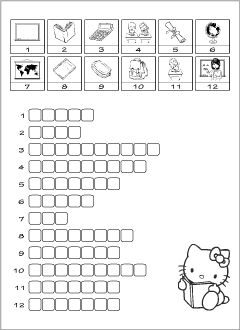 